Ты — человек! Зависит от тебя,
как будет жить, дышать твоя планета:
тебе врученные моря, поля, леса
храни как драгоценные заветы …
Ведь лучше хвойным воздухом дышать,
чем вырубать деревья для бумаги. . .
В переработку тонны мусора собрать,
чем рощи засорять, луга, овраги. . .
Очистить от бумажных гор подвал — леса сберечь. .
и новых дней страницы
расскажут, как ты бережно хранишь
богатства родины, как ими ты гордишься!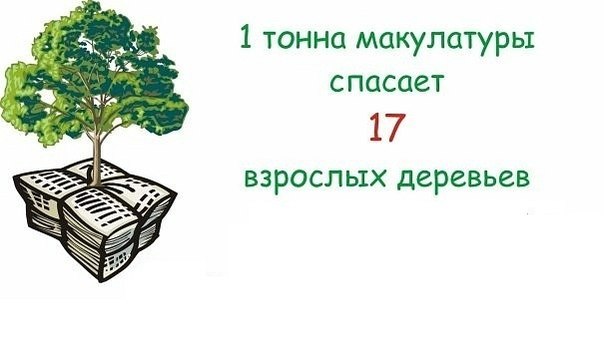 Для заметок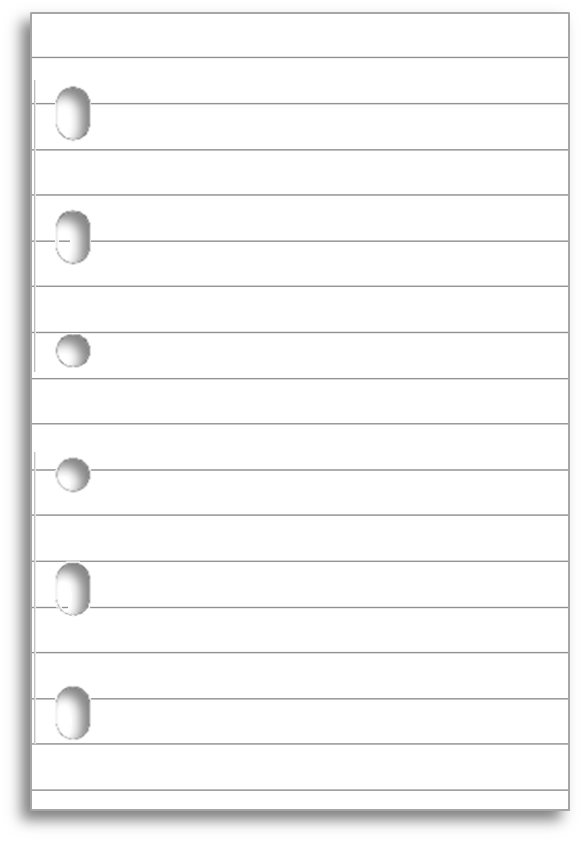 По вопросам изготовления бумаги в домашних условиях обращаться по адресу: 
МДОУ детский сад п. Искра Октября, д. 10АМДОУ детский сад п. Искра ОктябряНаучно-исследовательский проект«Новая бумага 
из макулатуры»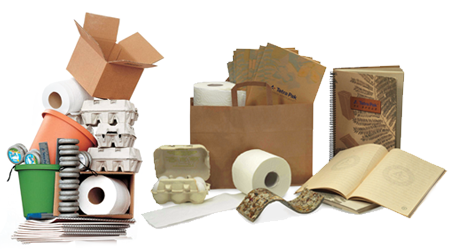 Однажды мы решили попробовать сделать бумагу сами.Для изготовления бумаги нам понадобились: утюг, блендер, ткань, губка, рамка с сеткой, старая бумага.А вот как мы делали бумагу: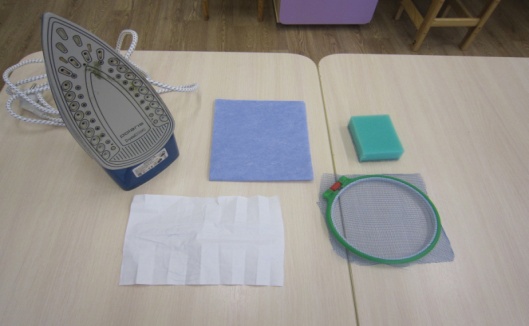 1. Порвали бумагу на мелкие части и наполнили ими миску.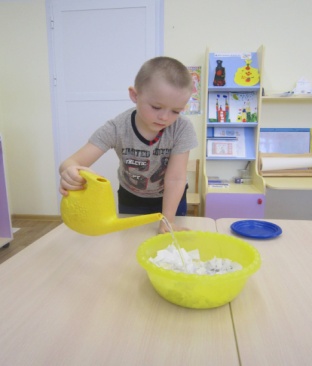 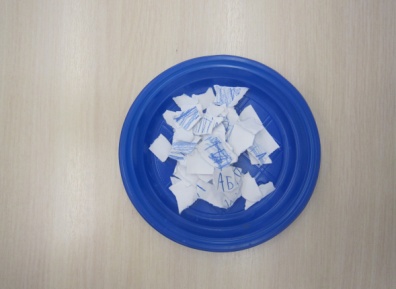 2. Налили в миску воду так, чтобы она полностью покрывала бумагу. 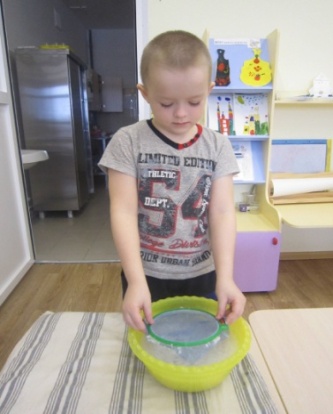 3. Тщательно размяли мокрую бумагу руками и блендером, чтобы получилась однородная масса. 4. Опустили рамку с сеткой в бумажную массу, подняли, дали стечь воде.5. Выложили рамку на ткань.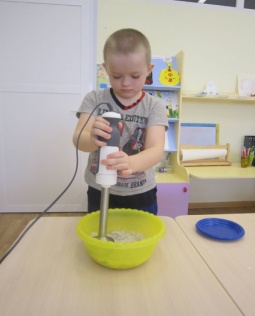 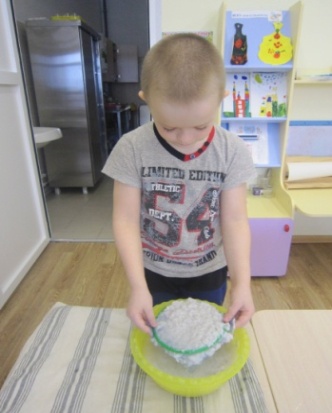 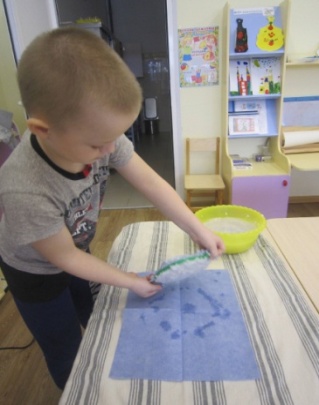 6. С помощью губки убрали лишнюю воду.7. Подняли рамку и накрыли сверху тканью.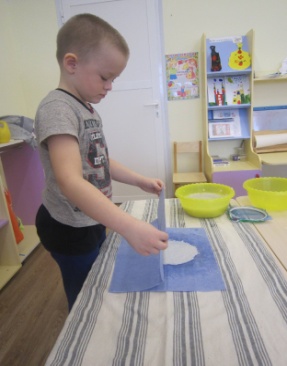 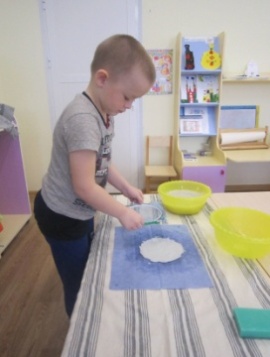 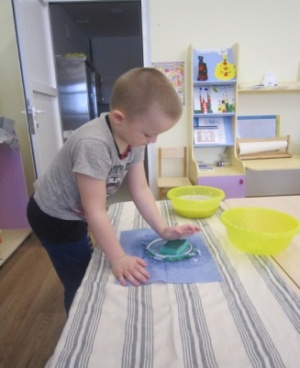 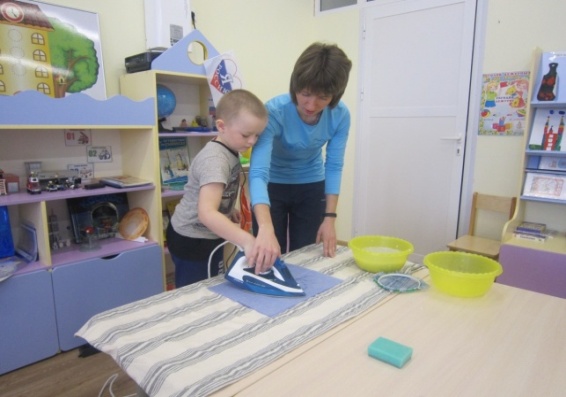 9. Прогладили утюгом.10. Бумага готова! 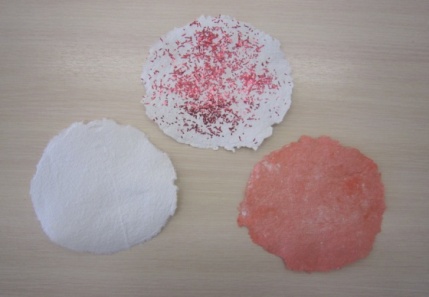 У нас все получилось!